Steigen Vekst asEtablert 2. Mai 1996 STRATEGIPLAN 2016-2019Vår visjon er å gi mennesker muligheter                 og skape verdier i lokalsamfunnet…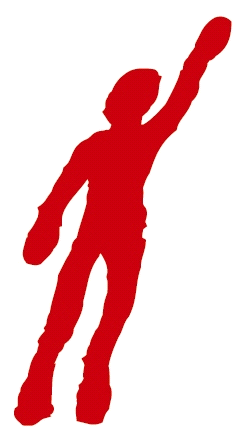 Vi har lykkes så langt,             men hva gjør vi videre?BakgrunnEt selskap som ikke tar hensyn til endringer i omgivelsene og som ikke har planer for å møte fremtiden, vil møte alvorlige problemer før eller siden.Styret og den daglige ledelsen må være seg bevisst endringer i omgivelsene og sørge for at selskapet både har nok ressurser og bruker sine ressurser rett, for å utvikle og tilpasse seg endringene i omgivelsene. Samtidig skal styret på vegne av sin eier, utvikle selskapet i samsvar med eiers overordnede føringer og beslutninger gjort i generalforsamlingen.Vi er et selskap som må ivareta to parallelle tilpassnings- og utviklingsområder; Som tilbyder av arbeidsmarkedstiltak til det offentligeSom en forretningsmessig aktør for tjenester og produkter i det ordinære markedet.De overordnede sakene som styret må ha fokus på er følgende:Hvilke behov har Nav Steigen og Steigen kommune for ulike tiltaksplasser/tjenester?Hvilke behov har det ordinære markedet for tjenester og produkter?Hva skal vi som bedrift satse på av tjenester og produkter i forhold til de behovene vi definerer?Hvilke hovedmål og hvilke delmål må til for å gjøre de rette tingene i satsingen vår; som forteller hvor vi vil og hva vi vil fremover ?Hvilke ressurser, både materielle- og immaterielle ressurser, er nødvendige for å oppnå de målene vi setter oss?Hvordan disse ressursene skal anskaffes?Vårt samfunnsansvar Bedriften ble etablert av Steigen kommune i den hensikt å tilby varige tilrettelagte arbeidsplasser for yrkeshemmede. I ettertid har vi tilpasset oss det behovet som Nav Steigen og Steigen kommune til enhver tid har for ulike tiltak, og således gir vi mange mennesker muligheter til å få en bedre livskvalitet, muligheter for en utvikling og muligheter for utdannelse og arbeid.Organisering og eierforhold:Vår virksomhet Steigen Vekst as er heleid av Steigen kommune. Eieransvaret:bestemme selskapets formål bestemme den økonomiske rammen bestemme den strategiske hovedretningenvalg av  styrefor øvrig vises til aksjelovenStyrets ansvar:forsvarlig forvaltning og forsvarlig organisering av selskapetholde seg orientert om selskapets økonomiske stillingpåse at virksomhet, regnskap og formuesforvaltning er gjenstand for betryggende kontrollstrategiutvikling og veivalgi nødvendig utstrekning fastsette planer og budsjettfor øvrig vises til styreinstruksenDaglig leders ansvar:stå for den daglige ledelse av selskapets virksomhetfølge de retningslinjer og pålegg som er gitt av styretsørge for at selskapets regnskap er i samsvar med lov og forskriftersørge for at formuesforvaltningen er ordnet på en betryggende måteutarbeidelse av strategiplan og øvrige planerden daglige ledelsen omfatter ikke saker som etter selskapets forhold er av uvanlig art eller stor betydningdaglig leder kan ellers avgjøre en sak etter fullmakt fra styret i det enkelte tilfellet, eller når styrets beslutning ikke kan avventes uten vesentlig ulempe for selskapet. Styret skal snarest underrettes om avgjørelsenfor øvrig vises til instruks for daglig lederVåre tjenester og produkterVår primærvirksomhet er salg av tiltak til Nav Steigen og Steigen kommune: Vi er godkjent som arrangør for 3 tiltak: Avklaringstiltaket, Arbeidspraksis i skjermet virksomhet (AFT) og Varig tilrettelagte arbeidsplasser. Det er 3 helt avgjørende momenter som må være til stede for fortsatt å være en godkjent tiltaksarrangør:Innholdet i tiltakene må være i samsvar med kravspesifikasjoneneKvaliteten må være i samsvar med eQuass kvalitetssikringssystemVi må levere i henhold til Navs individuelle bestilling.Vår sekundærvirksomhet er salg av produkter og tjenester i det ordinære markedet:Brenselproduksjon og salg av brenselHjelpemidlerGrøntanlegg om sommeren og snørydding om vinterenHusmalingRyddeoppdrag med transport til miljøstasjonFlytteoppdragSkogsdriftUtleie av lift, diverse utstyr og lagringsplasser for båter, campingvogner og -biler Salg av sandstrøere og refill bøtterSalg av Stiga agentur Søstre i Vekst – re design og husflid  produkterØkonomiOmsetningen har vært stabil over flere år, med god likviditet og årsoverskudd som blir lagt til egenkapitalen. Det er vedtektsfestet at utbytte ikke skal utbetales.Overskuddsgraden og avkastningsgraden er tilfredsstillende.Egenkapitalen i selskapet var ved siste årsavslutning 2014 kr 3 mill. Aksjekapitalen er økt til  kr 900.000 der Steigen kommune fortsatt eier alle aksjene.StrategiarbeidetSom et ledd i strategiarbeidet har det vært utført en kartlegging av de suksessfaktorene som har skapt fremgang og utvikling i selskapet, og de risikofaktorene som har vært til hinder for fremgang og utvikling, altså en samlet vurdering av hva selskapet er tuftet på.  Da grunnlagsarbeidet var gjort, fortsatte arbeidet med å fokusere på det vi driver med i dag; hva kan forsterkes, hva kan fornyes og hva kan forkastes.Deretter var det fokus på mulighetene vi har i kommende år, der vi stillet spørsmål; er dette noe vi kan, er dette noe vi vil og er dette noe vi bør.Styret har foretatt konkrete strategiske beslutninger, noe som er en forutsetning for at en strategiplan skal ha noen verdi. Disse beslutningene stiller krav til eierskapet og eieransvaret.De viser hvilke tiltak styret mener må gjøres for å forme selskapet og virksomheten slik at vi fortsatt skal forbli Steigen kommunes viktigste verktøy for å gi tilbud til mennesker som av en eller annen grunn har behov for våre tiltak og tjenester. Det er et faktum at Steigen kommune har etablert virksomheten med dette som formål, og vi forventer at virksomhetens eier er bevisst på dette. Kommunestyret har vedtatt at formannskapets medlemmer utgjør selskapets generalforsamling, og dermed selskapets øverste myndighet og dermed eieransvaret.Sammenfatningen av strategiarbeidet avsluttes med:    I.Strategiske beslutninger  II.Vår visjon som skal vise vårt samfunnsansvar. III.Hovedmålet som angir vårt bidrag til Steigensamfunnet og hvordan vi       ønsker å fremstå. IV.Delmålene som angir de kravene vi stiller til oss selv, for å virke i         samsvar med vår visjon og for å kunne nå vårt hovedmål.    IV.Ressurskrav  V.Anskaffelse av ressurserI.  Strategiske beslutningerVåre konkrete krav til vår eier, Steigen kommune:Vi skal være den foretrukne samarbeidspartner innenfor tiltak og tilbud til de som har behov for slike tjenester; det være seg flyktninger, drop outs, sosialhjelpsmottakere, yrkeshemmede og arbeidsledige, i et samarbeid med Nav Steigen.Vi skal kreve at Steigen kommune, stiller krav om arbeidsplikt hos oss, for de som mottar stønad til livsopphold.Styret mener eieransvaret som er å legge premissene for den økonomiske rammen til selskapet, skal omfatte;  aksjekapital, medfinansiering av VTA, samt bidra til at vi skal være arrangør av andre relevante tiltak i Steigen.Styret har vurdert det slik at foreløpig ikke skal løse inn  festetomten hvor Servicebygget står.Verkstedet skal oppgraderes til et fullverdig bilverksted . Skifting av bordkledning på den ene veggen i den gamle garasjenDrenering av kontorbygget, samt renovering og oppussing av kantinen tilrettelegging for funksjonshemmede, en universell utforming av bygget. Utearealet ved  produksjonslokalet og verksted samt  parkeringsplasser, skal rustes opp Nytt tak må legges på servicebygget Dersom forutsetningene er til stede, skal vi vurdere souvenirproduksjon.VisjonVi gir mennesker muligheter og skaper verdier i lokalsamfunnetHovedmålVårt samfunnsansvar er å gi muligheter til arbeid og økt livskvalitet for de som har spesielle behov i Steigen kommune, ved å være en dyktig tiltaksarrangør og tjenesteleverandør.Delmål1.Innholdet i tiltakene våre må være i samsvar med kravsspesifikasjonene2.Kvaliteten på tiltakene våre skal være i samsvar med eQuass kvalitetssikring3.Vi skal levere primærtjenester i henhold til Navs individuelle bestilling 4.Våre øvrige produkter og tjenester skal være av god kvalitet5.Våre ordinære ansatte skal føle trivsel og gis muligheter for utvikling6.Våre lokaliteter, kjøretøy og utstyr skal være i god stand 7.Vi skal evaluere og forbedre våre relasjoner til brukere og samarbeidsparter8.Økonomien skal preges av tilfredsstillende rentabilitet og god soliditetRessurskravFor å gjennomføre de prioriterte prosjektene som er planlagt i 2016, er behovet 250.000 kroner for hele strategiperioden ca 770.000 kroner. Det er ønskelig med en til arbeidsleder stilling i 50% - 100% dersom bedriften blir engasjert i aktivitestplikt for sosialhjelpsmottakere samt aktivitet for  flyktninger etc Anskaffelse av ressurserFinansiering av de planlagte prosjektene for 2016- 2019  anskaffes ved økt låneopptak.Våre rest  lån pr i dag: Kommunalbanken  kr. 2010.000,-  og SND pantelån Innovasjon Norge med kr. 326.867. Bedriften vil foreta nye investeringer i samsvar med tidligere praksis. Merknad: Strategiplanen skal evalueres og revideres årlig.